Een duurzaam bakkieKoffie en thee, we drinken het waarschijnlijk allemaal wel eens of meer dan eens. Misschien wel met een lekker chocolaatje erbij. Maar wat voor koffie en thee drinken we dan? En wat voor chocolade eten we? Maakt het ons uit onder welke omstandigheden onze koffiebonen, theeblaadjes of cacao geproduceerd worden? En kunnen we daar ook een duurzamere keuze in maken? Het antwoord is, ja. Door koffie, thee en chocolade te kopen waar een keurmerk op zit. Dit zijn producten die voor een eerlijke prijs zijn ingekocht en waarbij er goed wordt gekeken naar productie en de arbeidsomstandigheden. Toegegeven, deze producten zijn duurder dan de goedkope variant in de supermarkt, maar er kleven minder negatieve effecten aan voor mens, dier en milieu. De vraag is: is dit dan niet de prijs die we eigenlijk behoren te betalen voor onze producten? Kunnen wij koffie, thee of cacao kopen waarbij de kosten in rekening worden gebracht bij anderen? Dit kan zijn bij de lokale bevolking die werken onder druk of zelfs in ‘moderne’ slavernij. Of de leefomgeving van de volgende generatie als het gaat om het milieu. De vraag is of dat opweegt tegen onze goedkope producten.   Uit verschillende onderzoeken naar de productie van koffie, thee en cacao is gebleken dat er grote misstanden zijn. Onrecht treft mensen aan de andere kant van de wereld waarvan wij het verhaal niet kennen, maar die wel onze producten produceren. Dit onrecht treft de onaanzienlijke. Kan dit één van onze geringste broeders zijn waar Jezus over spreekt in Mattheus 25? Daar waar onze portemonnee het toelaat, kunnen we opkomen voor de zwakke, de onaanzienlijke, de onderdrukte die niet voor zichzelf kunnen opkomen. Recht doen aan onze naasten ook in wat je eet of drinkt.Mattheus 25:40Voorwaar, Ik zeg u: zover u dit voor een van deze geringste broeders van Mij gedaan hebt, hebt u dat voor Mij gedaan.Goede stap toch, maar naar welk keurmerk moet je kijken? Milieu centraal heeft een handig keurmerkenwijzer. Fairtrade, Rainforest Alliance, UTZ, Biologisch, Samen maken we chocolade 100% slaafvrij of EKO. Het ene keurmerk legt wat meer de nadruk op mens en werk (bijvoorbeeld Fairtrade), het andere op milieu (bijvoorbeeld Rainforest Alliance). Zo kunt u zelf kijken wat u belangrijk vindt, een kleine stap met een groot effect. Geniet nog meer van uw koffie, thee en chocolade!https://keurmerkenwijzer.nl/overzicht/koffie-thee-chocolade 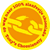 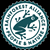 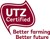 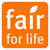 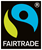 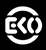 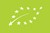 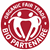 